В целях определения местоположения границ образуемых и изменяемых земельных участков, с учетом протокола публичных слушаний и заключения о результатах публичных слушаний, в соответствии с Градостроительным кодексом Российской Федерации, решением Совета депутатов города Новосибирска от 24.05.2017 № 411 «О Порядке подготовки документации по планировке территории и признании утратившими силу отдельных решений Совета депутатов города Новосибирска», постановлением мэрии города Новосибирска от 04.09.2017 № 4118 «О проекте планировки территории, ограниченной улицами Дуси Ковальчук, Сухарной, Тимирязева, Жуковского, рекой 2-я Ельцовка и Красным проспектом, в Заельцовском районе», руководствуясь Уставом города Новосибирска, ПОСТАНОВЛЯЮ:1. Утвердить проект межевания территории квартала 302.01.02.01 в границах проекта планировки территории, ограниченной улицами Дуси Ковальчук, Сухарной, Тимирязева, Жуковского, рекой 2-я Ельцовка и Красным проспектом, в Заельцовском районе (приложение).2. Департаменту строительства и архитектуры мэрии города Новосибирска разместить постановление на официальном сайте города Новосибирска в информационно-телекоммуникационной сети «Интернет».3. Департаменту информационной политики мэрии города Новосибирска в течение семи дней со дня издания постановления обеспечить опубликование постановления.4. Контроль за исполнением постановления возложить на заместителя мэра города Новосибирска – начальника департамента строительства и архитектуры мэрии города Новосибирска.Колеснева2275070ГУАиГПриложениек постановлению мэриигорода Новосибирскаот 08.11.2017 № 5011ПРОЕКТмежевания территории квартала 302.01.02.01 в границах проекта планировки территории, ограниченной улицами Дуси Ковальчук, Сухарной, Тимирязева, Жуковского, рекой 2-я Ельцовка и Красным проспектом, в Заельцовском районе1. Текстовая часть проекта межевания территории (приложение 1).2. Чертеж межевания территории (приложение 2)._____________Приложение 1к проекту межевания территории квартала 302.01.02.01 в границах проекта планировки территории, ограниченной улицами Дуси Ковальчук, Сухарной, Тимирязева, Жуковского, рекой 2-я Ельцовка и Красным проспектом, в Заельцовском районеТЕКСТОВАЯ ЧАСТЬпроекта межевания территории____________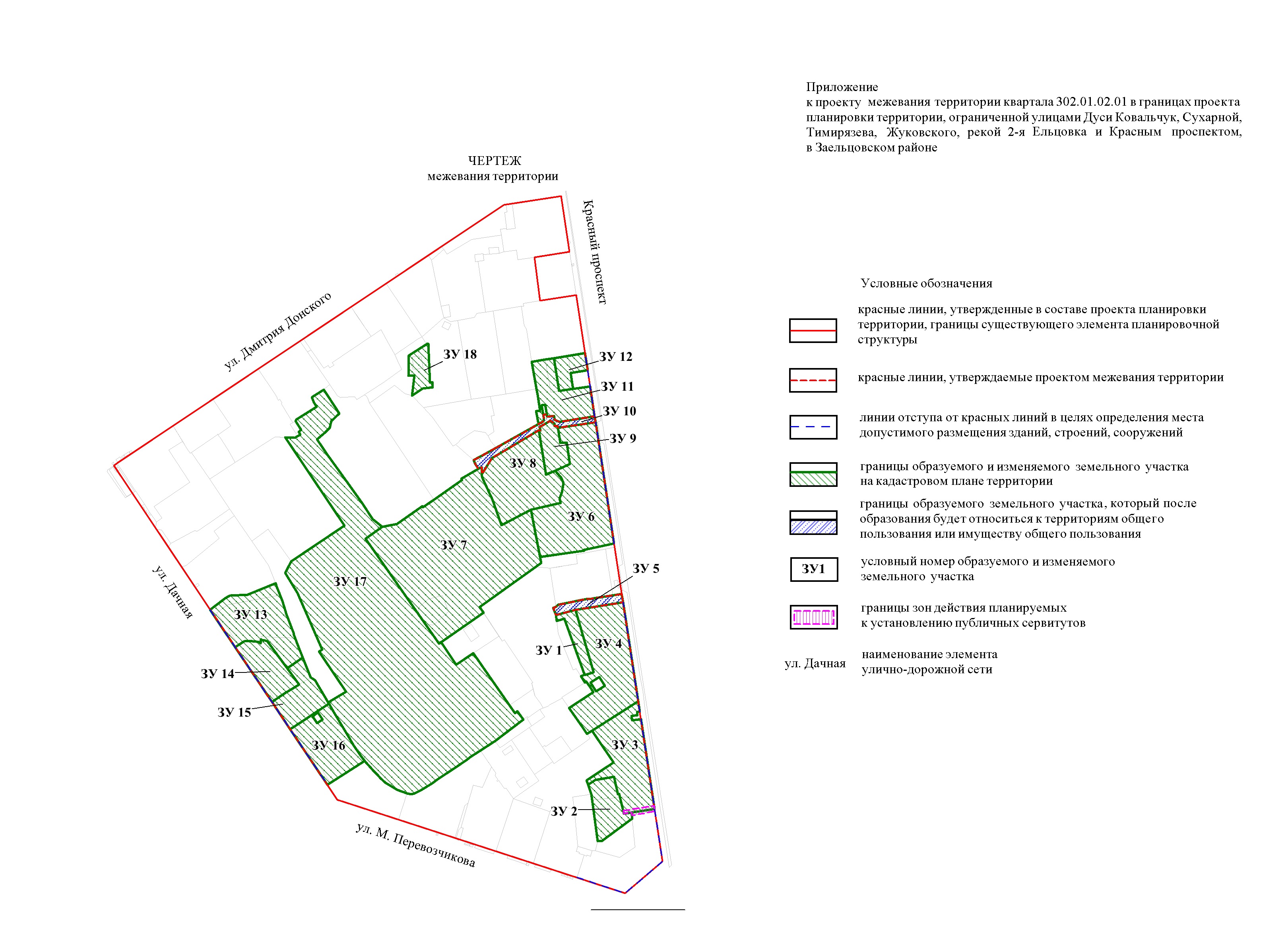 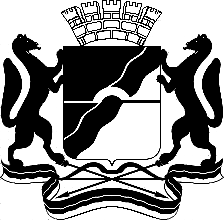 МЭРИЯ ГОРОДА НОВОСИБИРСКАПОСТАНОВЛЕНИЕОт  	  08.11.2017		№        5011  	О проекте межевания территории квартала 302.01.02.01 в границах проекта планировки территории, ограниченной улицами Дуси Ковальчук, Сухарной, Тимирязева, Жуковского, рекой 2-я Ельцовка и Красным проспектом, в Заельцовском районеМэр города НовосибирскаА. Е. ЛокотьУсловный номер земельногоучастка на чертежеУчетный номер кадастрового кварталаВид разрешенного использования образуемого (изменяемого) земельного участка в соответствии с проектом планировки территорииПлощадь образуемого (изменяемого) земельного участка, гаАдресземельного участкаВозможный способ образования земельного участка123456ЗУ 154:35:032685Обслуживание автотранспорта0,1222Российская Федерация, Новосибирская область, город Новосибирск, Красный проспект, 161вПерераспределение границ земельных  участков с кадастровыми номерами 54:35:032685:199, 54:35:032685:117ЗУ 254:35:032685Спорт0,2513Российская Федерация, Новосибирская область, город Новосибирск, Красный проспект, 161аПерераспределение земельного участка с кадастровым номером 54:35:032685:52 с землями, находящимися в муниципальной или государственной собственностиЗУ 354:35:032685Среднеэтажная жилая застройка0,6122Российская Федерация, Новосибирская область, город Новосибирск, Красный проспект, 161 Перераспределение земельного участка с кадастровым номером 54:35:032685:52 с землями, находящимися в муниципальной или государственной собственностиЗУ 454:35:032685Среднеэтажная жилая застройка0,8386Российская Федерация, Новосибирская область, город Новосибирск, Красный проспект, 163 Перераспределение границ земельных участков с кадастровыми номерами 54:35:032685:117, 54:35:032685:199ЗУ 554:35:032685Земельные участки (территории) общего пользования0,0934Российская Федерация, Новосибирская область, город Новосибирск, Красный проспект, 163б Раздел земельного участка с кадастровым номером 54:35:032685:117ЗУ 654:35:032685Культурное развитие1,0337Российская Федерация, Новосибирская область, город Новосибирск, Красный проспект, 167Раздел земельного участка с кадастровым номером 54:35:032685:183ЗУ 754:35:032685Дошкольное, начальное и среднее общее образование2,4576Российская Федерация, Новосибирская область, город Новосибирск, Красный проспект, 167/2Перераспределение земельных участков с кадастровыми номерами 54:35:032685:179, 54:35:032685:180, 54:35:032685:7ЗУ 854:35:032685Дошкольное, начальное и среднее общее образование0,6867Российская Федерация, Новосибирская область, город Новосибирск, Красный проспект, 167бРаздел земельного участка с кадастровым номером 54:35:032685:179ЗУ 954:35:032685Культурное развитие0,1620Российская Федерация, Новосибирская область, город Новосибирск, Красный проспект, 167аПерераспределение границ земельных участков с кадастровыми номерами 54:35:032685:183, 54:35:032685:163 с землями, находящимися в муниципальной или государственной собственностиЗУ 1054:35:032685Земельные участки (территории) общего пользования0,1333Российская Федерация, Новосибирская область, город Новосибирск, Красный проспект, 169/2аПерераспределение границ земельных участков с кадастровыми номерами 54:35:032685:163, 54:35:032685:19 с землями, находящимися в муниципальной или государственной собственностиЗУ 1154:35:032685Многоэтажная жилая застройка (высотная застройка)0,3544Российская Федерация, Новосибирская область, город Новосибирск, Красный проспект, 169/2Перераспределение границ земельных участков с кадастровыми номерами 54:35:032685:163, 54:35:032685:65 с землями, находящимися в муниципальной или государственной собственностиЗУ 1254:35:032685Бытовое обслуживание; общественное управление; деловое управление; магазины; банковская и страховая деятельность; общественное питание; развлечения0,1181Российская Федерация, Новосибирская область, город Новосибирск, Красный проспект, 171Перераспределение границ земельного участка с кадастровым номером  54:35:032685:65 с землями, находящимися в муниципальной или государственной собственностиЗУ 1354:35:032685Деловое управление0,6073Российская Федерация, Новосибирская область, город Новосибирск, ул. Дачная, 42Перераспределение границ земельных участков с кадастровыми номерами 54:35:032685:173, 54:35:032685:48, 54:35:032685:158 с землями, находящимися в муниципальной или государственной собственностиЗУ 1454:35:032685Среднеэтажная жилая застройка0,2988Российская Федерация, Новосибирская область, город Новосибирск, ул. Дачная, 40/1Перераспределение границ земельных участков с кадастровым номером 54:35:032685:158 с землями, находящимися в муниципальной или государственной собственностиЗУ 1554:35:032685Образование и просвещение; культурное развитие0,2903Российская Федерация, Новосибирская область, город Новосибирск, ул. Дачная, 40Перераспределение границ земельных участков с кадастровым номером 54:35:032685:158 с землями, находящимися в муниципальной или государственной собственностиЗУ 1654:35:032685Среднеэтажная жилая застройка0,4577Российская Федерация, Новосибирская область, город Новосибирск, ул. Дачная, 40/2Перераспределение земельного участка с кадастровым номером 54:35:032685:94 с землями, находящимися в муниципальной или государственной собственностиЗУ 1754:35:032685Среднеэтажная жилая застройка; многоэтажная жилая застройка (высотная застройка); коммунальное обслуживание; социальное обслуживание; бытовое обслуживание; общественное управление; магазины; общественное питание5,3794Российская Федерация, Новосибирская область, город Новосибирск, Красный проспект, 167/3Раздел земельного участка с кадастровым номером 54:35:032685:179ЗУ 1854:35:032685Коммунальное обслуживание0,1231Российская Федерация, Новосибирская область, город Новосибирск, Красный проспект, 171/5Перераспределение земельного участка с кадастровым номером 54:35:032685:124 с землями, находящимися в муниципальной или государственной собственности